Ur.broj:1-504/22Zagreb — Sesvete, 10. 10. 2022.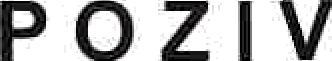 Pozivam Vas na sedmu sjednicu Upravnog vijeća Narodnog sveučilišta „Sesvete“ koja     će se održati u utorak, 11. 10. 2021. u 14,30 sati, putem online platforme ZOOM.DNEVNI REDUsvajanje zapisnika s prethodne sjednice.Donošenje prijedloga Statuta Narodnog sveučilišta "Sesvete"-ispravak Razno.Zahvaljujem na odazivu.      S poštovanjem,Predsjednica Upravnog vijeća							Koraljka Sopta